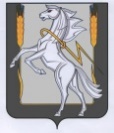 Совет депутатов Рощинского сельского поселенияСосновского муниципального района Челябинской областичетвертого созыва Р Е Ш Е Н И Е от «29» июля 2021 г. №80 «О подготовке к празднику «День села»»Заслушав и обсудив информацию директора Рощинского дома культуры Школьной Ирины Владимировны о ходе подготовки к празднику «День села» Совет депутатов Рощинского сельского поселения четвертого созыва РЕШАЕТ:1 Информацию директора Рощинского дома культуры Школьной Ирины Владимировны о ходе подготовки к празднику «День села» принять к сведению2 Провести праздник «День села» :в мкр. Славино – 29 августа 2021г.в п.Рощино – 04 сентября 2021г3 Главе поселения выделить для проведения праздника «День села» необходимые денежные средства.4 Контроль за исполнение данного решения возложить на депутата Чупина О.М.Председатель Совета депутатов сельского поселения                                                       С.Ю. ВолосниковаГлава сельского поселения                                                                 Л.А. Ефимова